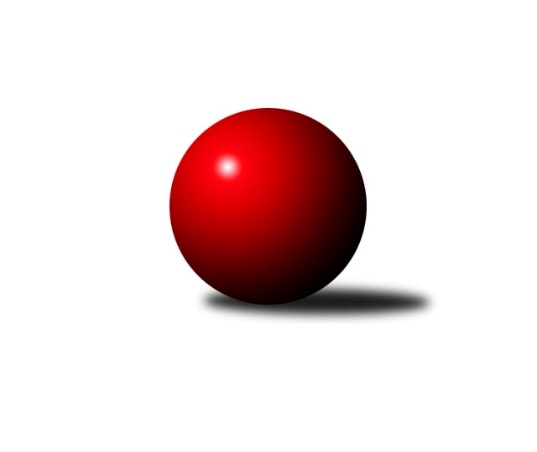 Č.14Ročník 2017/2018	3.2.2018Nejlepšího výkonu v tomto kole: 3375 dosáhlo družstvo: TJ Rostex Vyškov ˝A˝2. KLM B 2017/2018Výsledky 14. kolaSouhrnný přehled výsledků:TJ Opava˝A˝	- TJ Sokol Vracov	0:8	3140:3310	9.0:15.0	3.2.KK Blansko 	- SKK Dubňany 	7:1	3341:3218	16.5:7.5	3.2.TJ  Prostějov ˝A˝	- TJ Rostex Vyškov ˝A˝	2:6	3222:3375	11.0:13.0	3.2.TJ Sokol Chvalíkovice ˝A˝	- TJ Sokol Husovice˝B˝	5:3	3201:3183	14.0:10.0	3.2.KK Moravská Slávia Brno ˝A˝	- TJ Spartak Přerov˝A˝	1:7	3287:3336	10.5:13.5	3.2.TJ Unie Hlubina ˝A˝	- TJ Centropen Dačice	3:5	3211:3236	11.0:13.0	3.2.Tabulka družstev:	1.	TJ Centropen Dačice	14	13	1	0	84.0 : 28.0 	210.5 : 125.5 	 3373	27	2.	TJ Rostex Vyškov ˝A˝	14	13	0	1	82.0 : 30.0 	198.0 : 138.0 	 3350	26	3.	TJ Sokol Chvalíkovice ˝A˝	14	9	2	3	67.0 : 45.0 	182.5 : 153.5 	 3308	20	4.	TJ Sokol Vracov	14	8	1	5	68.0 : 44.0 	182.0 : 154.0 	 3264	17	5.	TJ Spartak Přerov˝A˝	14	8	0	6	65.0 : 47.0 	177.5 : 158.5 	 3334	16	6.	TJ Sokol Husovice˝B˝	14	8	0	6	56.5 : 55.5 	162.0 : 174.0 	 3262	16	7.	KK Moravská Slávia Brno ˝A˝	14	5	2	7	47.5 : 64.5 	155.0 : 181.0 	 3305	12	8.	SKK Dubňany	14	5	0	9	44.0 : 68.0 	145.5 : 190.5 	 3247	10	9.	TJ  Prostějov ˝A˝	14	4	0	10	45.0 : 67.0 	156.0 : 180.0 	 3266	8	10.	KK Blansko	14	3	1	10	46.0 : 66.0 	159.0 : 177.0 	 3245	7	11.	TJ Unie Hlubina ˝A˝	14	3	1	10	42.0 : 70.0 	158.5 : 177.5 	 3244	7	12.	TJ Opava˝A˝	14	1	0	13	25.0 : 87.0 	129.5 : 206.5 	 3191	2Podrobné výsledky kola:	 TJ Opava˝A˝	3140	0:8	3310	TJ Sokol Vracov	Maciej Basista	136 	 122 	 134 	147	539 	 1:3 	 561 	 142	134 	 154	131	Pavel Polanský st. ml.	Miroslav Stuchlík	108 	 131 	 118 	128	485 	 2:2 	 517 	 124	130 	 139	124	František Svoboda	Michal Blažek	144 	 123 	 138 	137	542 	 1:3 	 561 	 141	133 	 139	148	Petr Polanský	Tomáš Valíček	135 	 106 	 155 	130	526 	 2:2 	 563 	 125	128 	 150	160	Tomáš Kordula	Petr Bracek	138 	 143 	 139 	132	552 	 2:2 	 582 	 136	139 	 168	139	Filip Kordula	Milan Jahn	121 	 120 	 105 	150	496 	 1:3 	 526 	 130	132 	 138	126	Tomáš Sasínrozhodčí: Nejlepší výkon utkání: 582 - Filip Kordula	 KK Blansko 	3341	7:1	3218	SKK Dubňany 	Jakub Flek	158 	 166 	 144 	161	629 	 2.5:1.5 	 604 	 153	141 	 144	166	Ondřej Ševela	David Plšek	138 	 131 	 144 	154	567 	 4:0 	 533 	 135	124 	 129	145	Antonín Kratochvíla	Karel Kolařík	143 	 122 	 147 	119	531 	 2:2 	 543 	 141	148 	 129	125	Jaroslav Harca	Petr Havíř	140 	 123 	 140 	162	565 	 4:0 	 501 	 126	122 	 127	126	Tomáš Šerák	Martin Honc	136 	 136 	 128 	134	534 	 2:2 	 531 	 122	123 	 132	154	Marek Dostál	Roman Flek	135 	 124 	 133 	123	515 	 2:2 	 506 	 125	132 	 135	114	Rostislav Rybárskýrozhodčí: Nejlepší výkon utkání: 629 - Jakub Flek	 TJ  Prostějov ˝A˝	3222	2:6	3375	TJ Rostex Vyškov ˝A˝	Bronislav Diviš	130 	 134 	 157 	151	572 	 4:0 	 535 	 129	126 	 155	125	Radim Čuřík	Michal Smejkal	147 	 146 	 130 	135	558 	 4:0 	 523 	 142	131 	 122	128	Petr Pevný	Karel Zubalík	143 	 137 	 131 	134	545 	 1:3 	 567 	 139	148 	 145	135	Josef Touš	Miroslav Znojil *1	129 	 125 	 144 	118	516 	 1:3 	 583 	 152	143 	 141	147	Jiří Trávníček	Petr Pospíšilík	120 	 135 	 146 	129	530 	 1:3 	 592 	 135	150 	 143	164	Luděk Rychlovský	Aleš Čapka *2	139 	 105 	 128 	129	501 	 0:4 	 575 	 145	137 	 147	146	Tomáš Procházkarozhodčí: střídání: *1 od 61. hodu Jan Pernica, *2 od 61. hodu Roman RolencNejlepší výkon utkání: 592 - Luděk Rychlovský	 TJ Sokol Chvalíkovice ˝A˝	3201	5:3	3183	TJ Sokol Husovice˝B˝	Dalibor Krejčiřík	126 	 113 	 128 	123	490 	 1:3 	 507 	 137	121 	 130	119	Jakub Hnát	Radek Hendrych	146 	 124 	 135 	129	534 	 1:3 	 582 	 142	157 	 144	139	Tomaš Žižlavský	Jakub Hendrych	145 	 122 	 138 	139	544 	 4:0 	 476 	 129	118 	 110	119	Karel Gabrhel	Vladimír Kostka	127 	 157 	 138 	113	535 	 2:2 	 539 	 149	111 	 129	150	Miroslav Vejtasa	Jiří Staněk	141 	 149 	 141 	135	566 	 3:1 	 571 	 159	145 	 138	129	Jan Machálek st.	David Hendrych	129 	 135 	 135 	133	532 	 3:1 	 508 	 142	126 	 128	112	Jiří Radilrozhodčí: Nejlepší výkon utkání: 582 - Tomaš Žižlavský	 KK Moravská Slávia Brno ˝A˝	3287	1:7	3336	TJ Spartak Přerov˝A˝	Miroslav Milan	130 	 130 	 146 	143	549 	 3:1 	 534 	 124	138 	 130	142	Zdeněk Macháček ml	Boštjan Pen	132 	 121 	 115 	128	496 	 1.5:2.5 	 498 	 132	123 	 114	129	Petr Vácha	Ivo Hostinský	141 	 117 	 120 	121	499 	 1:3 	 529 	 127	124 	 133	145	Petr Pavelka ml	Petr Hendrych	144 	 160 	 147 	149	600 	 1:3 	 614 	 160	161 	 154	139	Michal Pytlík	Milan Klika	170 	 137 	 130 	153	590 	 2:2 	 594 	 142	152 	 153	147	Jakub Pleban	Pavel Antoš	130 	 153 	 132 	138	553 	 2:2 	 567 	 143	144 	 128	152	Jiří Divila ml.rozhodčí: Nejlepší výkon utkání: 614 - Michal Pytlík	 TJ Unie Hlubina ˝A˝	3211	3:5	3236	TJ Centropen Dačice	Michal Hejtmánek	134 	 121 	 151 	150	556 	 3:1 	 522 	 127	131 	 143	121	Pavel Kabelka	Petr Brablec	120 	 122 	 133 	139	514 	 0.5:3.5 	 564 	 150	134 	 141	139	Josef Brtník	Martin Marek	136 	 137 	 127 	142	542 	 1:3 	 548 	 139	155 	 134	120	Jiří Němec	Tomáš Rechtoris	135 	 124 	 137 	140	536 	 3:1 	 504 	 134	127 	 115	128	Milan Kabelka	Přemysl Žáček	138 	 137 	 134 	143	552 	 2.5:1.5 	 556 	 138	133 	 160	125	Karel Novák	Petr Basta	130 	 128 	 128 	125	511 	 1:3 	 542 	 129	132 	 141	140	Daniel Kovářrozhodčí: Nejlepší výkon utkání: 564 - Josef BrtníkPořadí jednotlivců:	jméno hráče	družstvo	celkem	plné	dorážka	chyby	poměr kuž.	Maximum	1.	Jiří Němec 	TJ Centropen Dačice	600.48	380.1	220.4	0.8	7/8	(639)	2.	Michal Pytlík 	TJ Spartak Přerov˝A˝	599.90	380.1	219.8	0.7	8/9	(633)	3.	Petr Hendrych 	KK Moravská Slávia Brno ˝A˝	585.16	383.6	201.5	1.0	8/8	(637)	4.	Ondřej Ševela 	SKK Dubňany 	585.11	379.7	205.4	3.3	8/8	(651)	5.	Jiří Staněk 	TJ Sokol Chvalíkovice ˝A˝	579.88	375.8	204.1	1.6	7/7	(633)	6.	Aleš Staněk 	TJ Sokol Chvalíkovice ˝A˝	576.17	375.8	200.3	3.8	6/7	(645)	7.	Petr Žahourek 	TJ Centropen Dačice	576.17	377.4	198.8	2.9	6/8	(630)	8.	Jiří Trávníček 	TJ Rostex Vyškov ˝A˝	575.36	377.5	197.9	1.9	8/8	(618)	9.	Tomaš Žižlavský 	TJ Sokol Husovice˝B˝	572.14	376.1	196.1	2.7	8/8	(624)	10.	Josef Brtník 	TJ Centropen Dačice	570.37	375.3	195.1	2.1	7/8	(608)	11.	Petr Bracek 	TJ Opava˝A˝	565.39	372.9	192.5	3.1	7/7	(595)	12.	Jan Tužil 	TJ Sokol Vracov	565.23	382.7	182.5	3.1	5/6	(578)	13.	Petr Pevný 	TJ Rostex Vyškov ˝A˝	562.13	374.8	187.4	3.4	8/8	(605)	14.	Martin Marek 	TJ Unie Hlubina ˝A˝	561.73	364.6	197.2	3.9	6/7	(610)	15.	Jiří Divila ml. 	TJ Spartak Přerov˝A˝	559.09	366.7	192.4	3.9	7/9	(576)	16.	David Plšek 	KK Blansko 	556.70	363.6	193.1	3.0	8/8	(578)	17.	Pavel Košťál 	TJ Sokol Husovice˝B˝	556.00	370.5	185.5	3.1	7/8	(589)	18.	Jakub Hendrych 	TJ Sokol Chvalíkovice ˝A˝	555.98	369.1	186.9	2.5	6/7	(578)	19.	Karel Zubalík 	TJ  Prostějov ˝A˝	555.13	365.9	189.3	3.2	7/7	(597)	20.	Pavel Kabelka 	TJ Centropen Dačice	553.69	368.2	185.5	2.9	7/8	(607)	21.	Josef Touš 	TJ Rostex Vyškov ˝A˝	553.34	366.9	186.4	2.0	8/8	(629)	22.	Jakub Flek 	KK Blansko 	553.33	376.4	176.9	4.6	7/8	(629)	23.	Roman Flek 	KK Blansko 	552.94	366.2	186.8	4.4	8/8	(596)	24.	Miroslav Milan 	KK Moravská Slávia Brno ˝A˝	552.70	371.0	181.7	3.0	8/8	(628)	25.	Pavel Antoš 	KK Moravská Slávia Brno ˝A˝	552.57	368.5	184.0	4.3	8/8	(590)	26.	Daniel Kovář 	TJ Centropen Dačice	551.91	362.9	189.0	3.3	8/8	(600)	27.	Michal Smejkal 	TJ  Prostějov ˝A˝	551.88	369.6	182.2	3.6	7/7	(587)	28.	Jiří Radil 	TJ Sokol Husovice˝B˝	551.56	362.9	188.6	2.8	6/8	(603)	29.	Filip Kordula 	TJ Sokol Vracov	551.55	372.0	179.6	4.3	5/6	(582)	30.	Pavel Polanský st.  ml.	TJ Sokol Vracov	550.83	370.3	180.5	4.4	5/6	(606)	31.	Radim Čuřík 	TJ Rostex Vyškov ˝A˝	550.71	366.8	184.0	2.3	7/8	(615)	32.	Milan Klika 	KK Moravská Slávia Brno ˝A˝	550.59	359.3	191.3	2.2	7/8	(590)	33.	Radek Hendrych 	TJ Sokol Chvalíkovice ˝A˝	550.03	383.2	166.9	8.0	5/7	(583)	34.	Jakub Pleban 	TJ Spartak Přerov˝A˝	549.36	368.8	180.6	2.4	9/9	(594)	35.	Milan Kanda 	TJ Spartak Přerov˝A˝	548.94	368.6	180.3	4.2	7/9	(635)	36.	Miroslav Znojil 	TJ  Prostějov ˝A˝	548.13	368.5	179.7	5.1	5/7	(579)	37.	Petr Pospíšilík 	TJ  Prostějov ˝A˝	547.60	360.1	187.5	2.4	7/7	(595)	38.	Zdeněk Macháček ml 	TJ Spartak Přerov˝A˝	547.51	370.8	176.7	5.2	7/9	(597)	39.	Petr Brablec 	TJ Unie Hlubina ˝A˝	546.61	362.9	183.7	6.0	7/7	(577)	40.	Milan Kabelka 	TJ Centropen Dačice	546.53	367.2	179.3	3.1	7/8	(587)	41.	Petr Pavelka ml 	TJ Spartak Přerov˝A˝	545.29	366.0	179.3	6.7	7/9	(586)	42.	Tomáš Kordula 	TJ Sokol Vracov	545.05	357.7	187.3	4.9	6/6	(580)	43.	Přemysl Žáček 	TJ Unie Hlubina ˝A˝	544.71	365.6	179.1	6.2	7/7	(593)	44.	Michal Zelený 	SKK Dubňany 	544.36	359.6	184.8	3.0	6/8	(584)	45.	Vladimír Valenta 	TJ Sokol Chvalíkovice ˝A˝	544.33	369.3	175.0	5.7	6/7	(573)	46.	Antonín Kratochvíla 	SKK Dubňany 	543.22	365.2	178.1	4.1	6/8	(590)	47.	Petr Polanský 	TJ Sokol Vracov	543.16	371.5	171.6	4.9	5/6	(590)	48.	Tomáš Sasín 	TJ Sokol Vracov	543.00	368.3	174.7	6.7	4/6	(573)	49.	David Hendrych 	TJ Sokol Chvalíkovice ˝A˝	542.57	363.7	178.9	2.8	7/7	(575)	50.	Petr Havíř 	KK Blansko 	540.17	360.5	179.7	4.8	7/8	(580)	51.	František Svoboda 	TJ Sokol Vracov	539.83	358.7	181.1	3.5	6/6	(582)	52.	Tomáš Rechtoris 	TJ Unie Hlubina ˝A˝	538.33	365.8	172.5	5.5	6/7	(570)	53.	Aleš Čapka 	TJ  Prostějov ˝A˝	538.04	358.0	180.0	4.1	6/7	(566)	54.	Jan Machálek  st.	TJ Sokol Husovice˝B˝	537.07	363.2	173.9	6.3	7/8	(571)	55.	Petr Sehnal 	KK Blansko 	536.78	363.4	173.4	5.4	6/8	(605)	56.	Maciej Basista 	TJ Opava˝A˝	535.91	362.6	173.3	5.9	7/7	(571)	57.	Miroslav Vejtasa 	TJ Sokol Husovice˝B˝	535.57	361.5	174.1	3.5	7/8	(586)	58.	Marek Dostál 	SKK Dubňany 	534.66	359.4	175.3	5.6	8/8	(582)	59.	Ivo Hostinský 	KK Moravská Slávia Brno ˝A˝	533.88	363.3	170.6	4.7	7/8	(567)	60.	Tomáš Šerák 	SKK Dubňany 	529.93	354.4	175.5	5.5	6/8	(588)	61.	Jakub Hnát 	TJ Sokol Husovice˝B˝	527.17	357.8	169.4	6.3	6/8	(561)	62.	Miroslav Stuchlík 	TJ Opava˝A˝	523.75	357.1	166.6	7.1	7/7	(575)	63.	Michal Blažek 	TJ Opava˝A˝	523.75	359.8	163.9	5.4	7/7	(550)	64.	Michal Zatyko 	TJ Unie Hlubina ˝A˝	523.10	359.1	164.0	6.7	6/7	(575)	65.	Tomáš Valíček 	TJ Opava˝A˝	522.71	362.4	160.3	8.5	7/7	(569)	66.	Milan Jahn 	TJ Opava˝A˝	515.98	350.3	165.7	6.1	5/7	(573)	67.	Karel Kolařík 	KK Blansko 	513.16	352.3	160.9	7.3	8/8	(594)		Kamil Bednář 	TJ Rostex Vyškov ˝A˝	570.50	378.0	192.5	5.0	2/8	(592)		Tomáš Procházka 	TJ Rostex Vyškov ˝A˝	569.15	371.2	198.0	2.2	5/8	(591)		Karel Novák 	TJ Centropen Dačice	562.50	363.0	199.5	1.0	2/8	(569)		Luděk Rychlovský 	TJ Rostex Vyškov ˝A˝	560.73	374.7	186.0	4.1	5/8	(597)		Lukáš Chadim 	TJ Sokol Husovice˝B˝	560.00	377.0	183.0	3.0	1/8	(560)		Dalibor Dvorník 	KK Moravská Slávia Brno ˝A˝	559.00	363.5	195.5	4.5	2/8	(562)		Miroslav Flek 	KK Blansko 	559.00	366.3	192.7	4.7	3/8	(600)		Bronislav Diviš 	TJ  Prostějov ˝A˝	555.70	372.7	183.0	5.8	2/7	(597)		Jan Pernica 	TJ  Prostějov ˝A˝	554.38	372.5	181.9	2.7	4/7	(582)		Michal Hejtmánek 	TJ Unie Hlubina ˝A˝	551.98	361.0	191.0	3.7	4/7	(574)		Petr Vácha 	TJ Spartak Přerov˝A˝	550.72	372.0	178.7	5.4	5/9	(598)		Radim Hostinský 	KK Moravská Slávia Brno ˝A˝	550.00	373.0	177.0	10.0	1/8	(550)		Vladimír Konečný 	TJ Unie Hlubina ˝A˝	549.67	353.2	196.5	1.3	3/7	(572)		David Pospíšil 	KK Moravská Slávia Brno ˝A˝	549.00	363.0	186.0	7.0	1/8	(549)		Pavel Marek 	TJ Unie Hlubina ˝A˝	547.50	352.5	195.0	3.5	2/7	(559)		Milan Kratochvíla 	SKK Dubňany 	545.63	362.1	183.5	5.4	4/8	(582)		Jaroslav Harca 	SKK Dubňany 	543.00	360.0	183.0	5.0	1/8	(543)		Eduard Varga 	TJ Rostex Vyškov ˝A˝	542.24	352.9	189.3	4.0	5/8	(593)		Mariusz Gierczak 	TJ Opava˝A˝	541.00	368.0	173.0	12.0	1/7	(541)		Tomáš Bártů 	TJ Centropen Dačice	539.75	375.4	164.4	5.8	4/8	(556)		Štěpán Večerka 	KK Moravská Slávia Brno ˝A˝	539.00	351.0	188.0	3.0	1/8	(539)		Marek Hynar 	TJ Sokol Chvalíkovice ˝A˝	539.00	371.0	168.0	5.0	1/7	(539)		Radim Máca 	TJ Sokol Husovice˝B˝	536.36	361.6	174.8	3.9	5/8	(575)		Otto Mückstein 	TJ Sokol Chvalíkovice ˝A˝	536.00	374.0	162.0	10.0	1/7	(536)		Roman Rolenc 	TJ  Prostějov ˝A˝	535.06	361.3	173.8	5.6	4/7	(562)		Rostislav Rybárský 	SKK Dubňany 	534.60	370.6	164.1	8.0	5/8	(574)		Martin Honc 	KK Blansko 	534.00	351.0	183.0	1.0	1/8	(534)		Patrich Schneider 	KK Moravská Slávia Brno ˝A˝	532.75	341.0	191.8	5.5	4/8	(569)		Vladimír Mánek 	TJ Spartak Přerov˝A˝	531.00	356.0	175.0	2.0	1/9	(531)		Vítěslav Nejedlík 	TJ Sokol Vracov	530.50	367.5	163.0	5.5	2/6	(539)		František Kellner 	KK Moravská Slávia Brno ˝A˝	526.50	353.0	173.5	6.0	2/8	(536)		Petr Basta 	TJ Unie Hlubina ˝A˝	524.21	355.9	168.3	3.7	4/7	(549)		Vladimír Kostka 	TJ Sokol Chvalíkovice ˝A˝	519.63	361.2	158.4	9.9	4/7	(535)		Josef Matušek 	TJ Opava˝A˝	519.00	351.0	168.0	6.0	1/7	(519)		Radim Herůfek 	KK Moravská Slávia Brno ˝A˝	518.00	360.0	158.0	7.0	1/8	(518)		Martin Bílek 	TJ Sokol Vracov	514.00	338.0	176.0	5.0	1/6	(514)		Jakub Šplíchal 	KK Blansko 	513.00	370.0	143.0	13.0	1/8	(513)		Ladislav Musil 	KK Blansko 	512.00	336.0	176.0	9.0	3/8	(536)		Peter Zaťko 	KK Moravská Slávia Brno ˝A˝	511.00	355.0	156.0	11.0	1/8	(511)		Petr Chodura 	TJ Unie Hlubina ˝A˝	511.00	360.0	151.0	7.0	1/7	(511)		David Janušík 	TJ Spartak Přerov˝A˝	507.00	355.0	152.0	6.0	1/9	(507)		Zdeněk Kratochvíla 	SKK Dubňany 	506.00	337.0	169.0	5.0	1/8	(506)		Vojtěch Venclík 	TJ Spartak Přerov˝A˝	502.00	352.0	150.0	6.0	1/9	(502)		Ondřej Olšák 	KK Moravská Slávia Brno ˝A˝	497.00	336.0	161.0	7.0	1/8	(497)		Boštjan Pen 	KK Moravská Slávia Brno ˝A˝	496.00	361.0	135.0	10.0	1/8	(496)		Jiří Dluhoš 	TJ Sokol Vracov	493.00	338.0	155.0	6.0	1/6	(493)		Dalibor Krejčiřík 	TJ Sokol Chvalíkovice ˝A˝	490.00	335.0	155.0	6.0	1/7	(490)		Karel Gabrhel 	TJ Sokol Husovice˝B˝	476.00	345.0	131.0	10.0	1/8	(476)Sportovně technické informace:Starty náhradníků:registrační číslo	jméno a příjmení 	datum startu 	družstvo	číslo startu9247	Petr Havíř	03.02.2018	KK Blansko 	3x25503	Boštjan Pen	03.02.2018	KK Moravská Slávia Brno ˝A˝	2x7685	Karel Zubalík	03.02.2018	TJ  Prostějov ˝A˝	2x16413	Michal Pytlík	03.02.2018	TJ Spartak Přerov˝A˝	3x7207	Petr Pospíšilík	03.02.2018	TJ  Prostějov ˝A˝	3x8872	Martin Honc	03.02.2018	KK Blansko 	3x7174	Jaroslav Harca	03.02.2018	SKK Dubňany 	3x4822	Dalibor Krejčiřík	03.02.2018	TJ Sokol Chvalíkovice ˝A˝	1x21189	Karel Gabrhel	03.02.2018	TJ Sokol Husovice˝B˝	1x9253	Petr Brablec	03.02.2018	TJ Unie Hlubina ˝A˝	3x
Hráči dopsaní na soupisku:registrační číslo	jméno a příjmení 	datum startu 	družstvo	Program dalšího kola:15. kolo10.2.2018	so	9:00	TJ Spartak Přerov˝A˝ - TJ Sokol Chvalíkovice ˝A˝	10.2.2018	so	10:00	SKK Dubňany  - TJ  Prostějov ˝A˝	10.2.2018	so	10:00	TJ Rostex Vyškov ˝A˝ - KK Moravská Slávia Brno ˝A˝	10.2.2018	so	14:00	TJ Centropen Dačice - KK Blansko 	10.2.2018	so	15:00	TJ Sokol Husovice˝B˝ - TJ Sokol Vracov	10.2.2018	so	15:30	TJ Unie Hlubina ˝A˝ - TJ Opava˝A˝	Nejlepší šestka kola - absolutněNejlepší šestka kola - absolutněNejlepší šestka kola - absolutněNejlepší šestka kola - absolutněNejlepší šestka kola - dle průměru kuželenNejlepší šestka kola - dle průměru kuželenNejlepší šestka kola - dle průměru kuželenNejlepší šestka kola - dle průměru kuželenNejlepší šestka kola - dle průměru kuželenPočetJménoNázev týmuVýkonPočetJménoNázev týmuPrůměr (%)Výkon2xJakub FlekBlansko6293xJakub FlekBlansko114.626299xMichal PytlíkSp.Přerov A6149xMichal PytlíkSp.Přerov A112.26146xOndřej ŠevelaDubňany6048xOndřej ŠevelaDubňany110.076045xPetr HendrychSlávia Brno A6005xPetr HendrychSlávia Brno A109.646001xJakub PlebanSp.Přerov A5941xJakub PlebanSp.Přerov A108.545942xLuděk RychlovskýVyškov A5921xFilip KordulaVracov108.37582